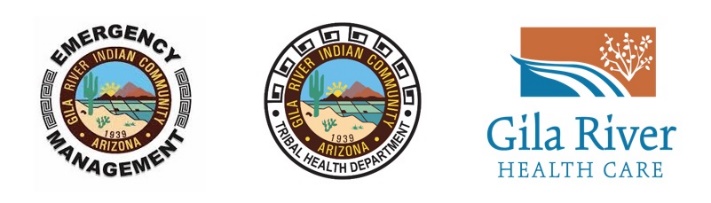 Gila River Indian Community COVID-19 Task ForceDraft- ALTERNATIVE HOUSING FOR QUARANTINE INDIVIDUALS -DraftLead Department: Gila River Health Care- Public Health Nursing
Support Departments:Tribal Health DeptGila River Health Care- TeleHealth Community Services DepartmentOffice of Emergency ManagementMedical Transportation
Plan Development Committee:Bruce HarveyDivision Chief Patrick PetersonDeputy Chief Kevin KnightDr SouthworthManuel JohnsonWayne AllisonCandy PrestonJoanne BrewerSteve SchoffstallDean Fasciani
Purpose: Targeted volunteer quarantine housing will be offered to community members who are clinically stable, do not require hospital care, can self-monitor symptoms but cannot go home due to high risk social situations where all self-quarantine options have been exhausted.

Action Items:Identify viability of facilitiessee notes belowIdentify FF&E costs for each viable facilityDistrict 4 Service Center- $35k to $45k (prep and FF&E)Identify were these funds would come from (Bruce)Identify pre-fab home availability and costs (Bruce)$60k for a two room, single wide8 weeks to manufacture and deliverIdentify priority use of facilities/trailer sitessee notes belowDoes this plan apply for first responders/health care workers?Currently this plan is being developed for community membersThe group agreed we also need to develop a plan for first responders/health care workersWhat triggers each approach?OccupancyDevelop and publish processes and proceduresRTC plans and workflows (Steve)General intake for facilities (Steve)Site visit- Old Gila Crossing School (Wayne A & Bruce H)Site visit- Old District 4 Service Center (Wayne A & Bruce H)District 4 Service Center- $35k to $45k (prep and FF&E)Will require shower a trailerIdentify sources/cost of pre-fab homes that could also be used as long-term emergency housing (Bruce H)$60k for a two room, single wideFF&EDevelop the Residential Treatment Center Plan (Steve S & Doug H)Identify how and where we quarantine individuals that are court ordered to quarantine but are unable to do so at home (Candy). 
Date: May 13, 2020
Attendance: Deputy Chief Kevin Knight, Bruce Harvey, Wayne Allison, Steve Schoffstall, Wayne Allison, Joanne Brewer
Discussion:Steve along with other GRHC groups are working on finalizing the patient flow chart and intake paperworkRTF fencing is in the order process but it won’t hinder any intake process should the facility be needed immediatelyBruce to identify where any FF&E or facility make ready money would come fromSkyline School has a gym that may work. Wayne & Bruce will be visiting tomorrowWayne & Bruce will visit the old Gila Crossing School later this week Date: May 06, 2020
Attendance: Div Chief Patrick Peterson, Deputy Chief Kevin Knight, Bruce Harvey, Dr Southworth, Wayne Allison, Manny Johnson, Candy Preston, Steve Schoffstall
Discussion:Treasurer Keller stated in a conversation with Bruce that there may be money available through HUD for housing (trailers)Bruce visited a pre-manufactured home manufacturer$60k per 2 room single wide (delivered)8 week build outBruce, Wayne and Chris Mendoza visited the old D4 Service CenterPotentially 12 roomsEst $25k to make readyAdditional FF&E costsWould need a shower trailer for the durationD5 Ira Hays School has 3 office/school type trailers onsite that Wayne is looking intoDr Southworth inquired as to whether the Event Center at Rawhide would be able to house trailers to keep them out of the inclimate weather and sunReviewed the current RTC draft planNeed to develop an intake process and paperworkThe group agrees RTC is the most viable first option and we will be moving forward on this locationDate: April 29, 2020
Attendance: Div Chief Patrick Peterson, Deputy Chief Kevin Knight, Bruce Harvey, Dr Southworth, Wayne Allison, Dr Yamada, Manny Johnson, Dr Fasciani, Candy Preston, Steve Schoffstall
Discussion:Based on the Stanford studies we can expect to see 500-600 positive individuals with community mass testingTHD expects 1-3% of these individuals will not be able to quarantine at homeResidential Treatment Center is identified as the first option to fill this need2nd- District 4 Service Center3rd- Pre-Fab Homes4th- Old Gila Crossing School5th- Sheraton Four Points HotelTravel trailers cost between $20k-$30kThese will be very difficult to keep at a comfortable temperature during the summer monthsMotorCoach facility is not an option because of pre-purchased leasesRawhide is still an optionWould require additional shading/tenting options that would add considerable costsDiscussion to look into availability/cost pre-fab homes (single-wide trailers)Sheraton Four Points hotel at Power and Williams Field may be an optionThe logistics would be more difficult due to distance from the community120 roomsManuel and Bruce to meet with David White this week to discuss viabilityOld Gila Crossing SchoolConsiderable retrofitting would need to occur Is sewer, water and electric availableOld D4 Service CenterA shower facility/trailer would need to be utilizedD5 Arts & Crafts RV ParkNot a viable option as the facility has been looted and vandalizedService CentersNot a viable option as essential staff are still working from these centersDiscussion took place around the safety of housing multiple people together. Security will need to be a consideration in any plan
Date: April 27, 2020
Attendance: Div Chief Patrick Peterson, Deputy Chief Kevin Knight, Bruce Harvey, Dr Southworth, Wayne Allison, Dr Yamada, Manny Johnson, Dr Fasciani, Candy Preston, Steve Schoffstall
Discussion:GRHC testing plan is potentially increasing to 600/dayWe can expect to see more asymptomatic or pre-symptomatic positivesWith a potential increase in positive cases how do we provide target isolation when the situation warrants it?Scalable ApproachHome IsolationLimited Capacity Facility Isolation (i.e., Residential Treatment Center, trailer park, etc)Mass Capacity Facility Isolation (i.e., hotels, service centers, etc)Facility optionsResidential Treatment Center8-10 rooms with bedsCommon bathroom/shower facilityCommon areaCommon food prep areaTrailers at The MotorCoach Park (32 beds)Numbers dependent on trailer availabilityIndividual bathroom/shower facilitiesIndividual food prep areaPowerSewerTrailers at Rawhide and/or WHPMSPNumbers dependent on trailer availabilityIndividual bathroom/shower facilitiesIndividual food prep areaUnknown power capacitySewer- possibly DPW ground level systemTrailers at D3 Rodeo GroundsNumbers dependent on trailer availabilityIndividual bathroom/shower facilitiesIndividual food prep areaLimited power capacitySewer- possibly DPW ground level systemTrailers at D5 Arts & CraftsUnknown facility resourcesD6 School FacilityUnk capacityCommon bathroom/unk shower facilityCommon areasCommon food prep areaD4 Service Center (old)Unk capacityCommon bathroom/unk shower facilityCommon areasCommon food prep areaD5 Elderly CenterUnk capacityCommon bathroom/unk shower facilityCommon areasCommon food prep areaPatient Flow ChartResidential Treatment Center (RTC)Plan for Quarantined IndividualsBackground:Gila River Indian Community (GRIC) will soon implement an aggressive community wide Covid-19 testing strategy.  The testing plan will potentially test up to 600 individuals a day. The testing will identify asymptomatic or pre-symptomatic positive cases of Covid-19. The positive cases will require quarantine for up to 14 days.  Most isolation cases will be able to quarantine at home. For those that cannot, there will need to be options provided. Scope:Targeted voluntary quarantine housing will be offered to GRIC members who are clinically stable, can care for themselves, do not require hospital care, can self-monitor symptoms but cannot go home due to high risk social situations where all self-quarantine options have been exhausted.Gila River Healthcare (GRHC) Residential Treatment Center (RTC) has been identified as a quarantine site.Quarantine for the purpose of the Covid-19 epidemic will generally be 14 days in length and will be used to separate persons who have tested positive for Covid-19 but exhibit no symptoms of the illness.  Facility:The facility has been assessed using the Disaster Alternative Care Facility Selection tool.RTC is approximately 8 miles West of I-10 on the Beltline Highway. RTC building 300 has been identified for quarantine of Covid 19 patients. It is a modern well maintained facility within the secured boundaries of the RTC. -8 total room with maximum capacity of 11 beds, 	- Wing 1-2 large suites. Each has 3 single beds, with en-suite bathrooms. Would be suitable for couples or a small family	-Wing 2		-6 Single rooms with a common bathroom and shower area.             - Common areas		-1 small kitchen between the 2 wings of the building.		-appx 400 sf day room with television between the 2 wings		-appx 400sf recreation room with a pool table and gaming table between the wings            		 - There is an empty storage room		-There is a 120 sf staff office available with computers.IT and Wi-Fi is available.There is currently no isolation fence around building 300Services Required:-Program Administration-Incident Command Team will assign a qualified point of contact to manage site needs, admissions, discharges, and needs of those quarantined. This POC will also act as a liaison to the RTC facility leadership. RTC will assign a primary POC for coordination. 	-Security -Security is on site and will monitor the quarantined area closely. -A temporary perimeter fence will be installed to maintain a buffer around the quarantine building.- Individual rooms have the ability for securing personal belongings but would need a padlock of some type. -Quarantined individuals will not have access to any other portion of RTC other than building 300 and immediate fenced in area.-There will be no allowed visitation except by GRHC staff or designee.-Food ServicesFood services are on site and can support 11 additional meals 3 x per day. 3 daily meals would be delivered to building 300 at the same meal times of the RTC. They will be delivered with disposable containers and utensils. . Staff augmentation available from HHK-Linen service:Stationary washer and dryers are located within the building for individuals to perform their own laundry.  -EVS Services: EVS services are on for a consistent schedule of cleaning and disinfection. RTC EVS staff will need to be properly trained. PPE will be available as outlined below.Upon discharge of person, EVS will be notified and a terminal clean of the room will be completed. -Information Technology:IT services are in place at building 300. Public wifi is available and there is a computer available for staff. IT can order and provide tablets for entertainment use. -Public Health Nursing (PHN)  	 PHN is able provide daily rounding for well-being checks if needed. -Transportation:GRHC transportation department would be doing all transports to and from the facilityTransportation team will utilize established protocols and PPE for transporting any suspect or confirmed COVID-19 positive patients.  -PPE:Additional PPE can be ordered by from 213RR as required.Any necessary PPE will be accessible in a designated area in Building 500 for use and donning. Once donned, the staff member may leave the 500 building and enter the Quarantined area as needed. When the staff member is finished, PPE can be doffed just outside the Quarantined building but within the fenced area. PPE can be discarded into a regular trash receptacle with lid.Trash will be discarded by EVS during normal scheduled EVS visits.Roles and Responsibilities:GRHC Incident Command: Provide oversight and project coordination into the incident command structure. GRHC Incident Command Operations section: Program development and oversightCoordinate fence installation with RTC and FacilitiesAssist to acquire required physical resources and servicesCoordinate implementation Infection preventionProvide staffing plan from labor poolSecurityFood serviceEVSIT – I pads, Lap tops for social useGRHC Safety Provide designated area for PPE supplies for any support staff entering the quarantined facilityStructured EVS cleaning and linenProper disposal of regular and any biohazard waste.GRHC RTC DirectorCollaborate with GRHC staffAssign primary POCGRHC Public Health NursingOn site visits as needed	GRHC Public RelationsInform GRIC members /Community Advertisement??? Site SignageEducation MaterialsIntegrate with GRIC PIOTribal Social ServicesCollaboration with GRHC for….Public Information:Information related to the background and scope of this plan will be provided to the Community using advertisements, signage, handouts, etc.  Educating the public, including GRIC and GRHC employees will be imperative to ensure firm understanding of why this plan is necessary and efficient plan operation.   Resource Requirements:                          Staffing: Security, PHN visits, Social Services, Program Administrator		Training- PPE donning/doffing competency based training thru GRHC CNO division		General Supplies		Training of EVS staff		Additional food service To be Purchased      Locks, Fencing installation , IpadsStill need:  consent form,  release form,  orientation checklistTemporary Emergency Quarantine Housing Policies and ProceduresGila River Healthcare Residential Treatment CenterPurposeThe Gila River Indian Community (the “Community”) and Gila River Healthcare strive to provide safe, decent and sanitary emergency housing to eligible persons within the Community.  The purpose of this policy is to establish a criteria and guidelines for occupancy of the Residential Treatment Center (RTC) housing units for Covid 19 quarantine.Policy StatementThe RTC housing is available to GRIC Community Members during the Covid 19 quarantine declared emergency.  This housing is designated for short-term occupancy and is not a long term housing option. This housing shall be for a period not to exceed 14 days or as determined by the patient’s health care provider and will be only for the purpose of quarantine after testing positive for COVID-19 and applicant being unable to remain in their primary residence. Conditions of OccupancyEmergency situations described below but not limited to:A condition of the home that makes it unsafe for a Community Member to live in due to communicable or contagious diseases. Targeted voluntary quarantine housing will be offered to GRIC members who are clinically stable, can care for themselves, do not require hospital care, can self-monitor symptoms but cannot go home due to high risk social situations where all self-quarantine options have been exhausted.Occupants housed under Emergency situations are expected to return to their original residence after a prescribed quarantine period.Priority CriteriaThe following priority criteria may be used to determine eligibility:   COVID- 19 positive testing followed by: Elder, Disabled, or Veteran GRIC Tribal Members and/or resides within the boundaries of GRIC reservationSingle parent households with minor childrenFamilies with minor childrenEligibility for AdmissionTargeted voluntary quarantine housing will be offered to GRIC members who are clinically stable, can care for themselves, do not require hospital care, can self-monitor symptoms but cannot go home due to high risk social situations where all self-quarantine options have been exhausted.The GRHC representative is responsible for recording receipt of and processing all completed applications.Community Members requesting an RTC housing unit shall complete a request to GRHC.  The request shall include the following information:Statement of QualificationsTribal ID or CDIB for Head of Household Proof of Guardianship, Power of Attorney and/or legal documents as requiredDocuments may include:An assessment of the condition of the current living shelter and or family and social situation requiring applicant to need to shelter away from their home.Acknowledgment that Community Members approved for Emergency Quarantine Housing shall be subject to the Emergency and Quarantine Policies and Procedures; and other information as requested by DHD.Verification of Information.  By signing the application, the applicant attests to the accuracy of all information on their application.  Providing false or misleading information, omitting or otherwise concealing relevant information is grounds for denial of assistance.  GRHC shall request supporting documentation to verify application information.  Any information compiles by GRHC will be appropriately safeguarded. ProceduresImmediate Termination.  The following activities by residents, their household members and/or household guests shall be grounds for immediate termination:Criminal Acts by a Resident, household member or guest who threatens the health, safety, welfare, or right to peaceful possession and enjoyment of an Executive Ki unit.  Gila River Police Department shall provide DHD with any police, incident, narrative report or other reports containing any information relevant to criminal activity;Any act by any Resident that violates applicable Community, state, or federal law relating to drug-related criminal activity;Alcohol, illegal drug, or criminal activity in any units;Intentional destruction of property, Resident damage, and/or disregard for rules or occupancy and right of others;Criminal activity in, at, on, or near the unit, premises, grounds, or common areas in the neighborhood.UtilitiesRTC Buildg 300 is self contained and has basic utilities (electric, gas, water) .PetsNo pets are allowed in any of the transitional units.Smoking PolicyAbsolutely no smoking in any unitsVisitorsRTC is a closed campus and no visitation is allowedUnit MaintenanceUnit inspections will be completed by GRHC/RTC representatives  prior to move in and upon vacating the unit.Applicant is expected to maintain a clean and orderly space.Termination of Emergency and Transitional AgreementIn the event the residents violate any term or condition of the Quarantine stay or the Emergency or Transitional Housing Policies and Procedures, DHD shall have the right to terminate the stay.  All decisions are final.RTC Pre-Arrival InstructionsYou have been offered voluntary quarantine housing at Gila River Healthcare Residential Treatment Center (RTC) building 300. RTC Building 300 has all the amenities needed to make a 2 week quarantine pleasant for you and allow your family at home to remain safe from exposure from you. Due to the quarantine, you will not be allowed out and about the campus of the RTC. You will be allowed outdoors but it is limited to the immediate area in and around building 300 but inside the fenced area. Also due to the quarantine, you will not be allowed visitors or allowed to leave the facility for the quarantine period. You will also be required to complete and sign a housing application and agreement. Transportation to and from RTC will be provided by Gila River Healthcare transportation department. You will have your own room with a common shower facility. You will also have lockable storage.Three meals per day, water and linen for bedding will be provided by the RTC.There is a game room, televisions, Wi Fi and Apple I-pads for entertainment. All entertainment items are property of the facility and will not leave with you. In addition, there is also one telephone for use to make outside calls. RTC building 300 has washers and dryers to do your own laundry.  Items to bring to a 14 day QuarantineIdentificationPhone and ChargerPersonal Laptop or Tablet and ChargerEarbuds or headphones14 day supply of your own prescription medications. You will be responsible for managing your own medications.Toiletries: Shampoo, Toothpaste, Deodorant, Shaving items, hair care items, blow dryerCosmetics / makeup2-3 changes of clothing/undergarments – there is a washer and dryer on siteLoose fitting comfortable lounge type attireSlippersFavorite pillow and or blanketSleepwearItems that you will not be allowed to bring into this area:Weapons of any kind.Illegal drugs of any kind.Alcohol.PornographyRTC Orientation ChecklistEmergency and safety:Evacuation Plan:Fire safety Brief:Emergency dialing procedures:No Smoking Campus:Noise courtesy:Facility: Dress code and modesty:GRHC Contact Phone NumberBehavioral Health Hotline Number:Food:Laundry:Cleaning:Entertainment:Visitors: